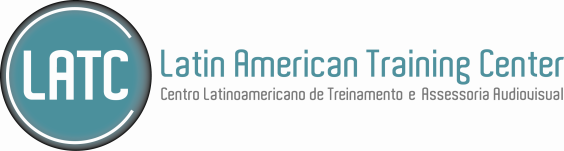 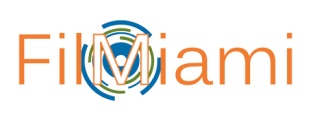 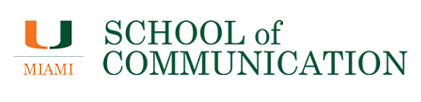 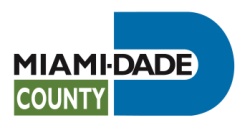 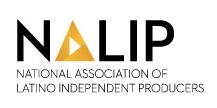 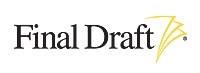 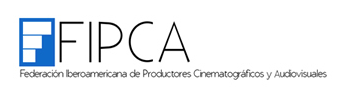 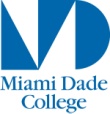 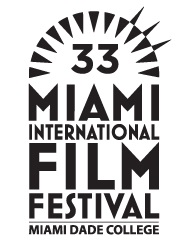 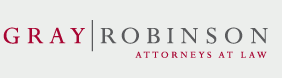 2016 LATIN AMERICA-US SCREENPLAY TREATMENT COMPETITIONApplication formI declare that I am not the screenwriter of any feature film produced to date, and that I have read and that I accept the terms and conditions established in the Regulations of the 2016 Latin America-US Screenplay Treatment Competition organized by LATC.Signature: _______________________________________________________________Printed Name: ____________________________________________________________Place: __________________________________   Date: __________________________		ATTACHMENTS:Scanned photo ID (driver’s license, passport page or Cédula de Identidad); A script treatment, in Spanish or English, in the following format:File format: Word.doc;Up to 3 pages, numbered;Formatting: Times New Roman; Size 12; 1,5 Line spacing; Upper, lower, left and right margins: 2,5cm.FULL NAME:ID number:DATE OF BIRTH:ADDRESS: CITY:STATE:COUNTRY:POSTAL CODE:E-MAIL:PHONE NUMBER:DEGREE TYPE & DATE: UNIVERSITY:TITLE OF THE TREATMENT: